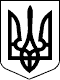 МІНІСТЕРСТВО ЗАХИСТУ ДОВКІЛЛЯ ТА ПРИРОДНИХ РЕСУРСІВ УКРАЇНИН А К А ЗПро затвердження Порядку використання коштів спеціального фонду власних надходжень від реалізації користувачам мисливських угідь ліцензій на добування мисливських тварин, а також за видачу посвідчень мисливця та щорічних контрольних карток обліку добутої дичини і порушень правил полюванняВідповідно до статей 13, 22, 51 Бюджетного кодексу України, частини третьої статті 36 Закону України «Про мисливське господарство та полювання», абзацу четвертого підпункту 156 пункту 4 Положення про Міністерство захисту довкілля та природних ресурсів України, затвердженого постановою Кабінету Міністрів України від 25 червня 2020 року № 614,н а к а з у ю:1. Затвердити Порядок використання коштів спеціального фонду власних надходжень від реалізації користувачам мисливських угідь ліцензій на добування мисливських тварин, а також за видачу посвідчень мисливця та щорічних контрольних карток обліку добутої дичини і порушень правил полювання, що додається.2. Визнати таким, що втратив чинність, наказ Державного комітету лісового господарства України від 31 серпня 2000 року № 97 «Про використання коштів, отриманих від реалізації користувачам мисливських угідь ліцензій на добування мисливських тварин, а також за видачу посвідчень мисливця і щорічних контрольних карток обліку добутої дичини та порушень правил полювання», зареєстрований в Міністерстві юстиції України                          12 вересня 2000 року за № 599/4820.3. Управлінню охорони біорізноманіття та земельних ресурсів (Володимир ДОМАШЛІНЕЦЬ) в установленому законодавством порядку забезпечити подання цього наказу на державну реєстрацію до Міністерства юстиції України.4.   Цей наказ набирає чинності з дня його офіційного опублікування.5. Контроль за виконанням цього наказу покласти на заступника Міністра відповідно до розподілу функціональних обов’язків.ПОГОДЖЕНО:Заступник Міністра 					Олександр КРАСНОЛУЦЬКИЙДержавний секретар 					Євдокія ЯРОВАЮридичний департамент 				Юлія ЛІТОШДепартамент економіки та фінансів		Олена ПАРФЕНТЬЄВАУправління охорони біорізноманіття
та земельних ресурсів 					Володимир ДОМАШЛІНЕЦЬУправління документообігу та звернення громадян					Марина УЛЬВАКГоловний спеціаліст з питань запобігання та виявлення корупції			Михайло ОЛІЙНИКПІДГОТОВЛЕНО:Відділ охорони тваринного світу Управління охорони біорізноманіття та земельних ресурсів__________________ Юрій Расюк т.: 206-31-34 (27)______________ 20__ р.Київ   № ______________Міністр Роман АБРАМОВСЬКИЙ